Краткосрочная дополнительная общеразвивающая программа для организации отдыха и оздоровления детей «Театр и дети»с. Крутояр, 2023г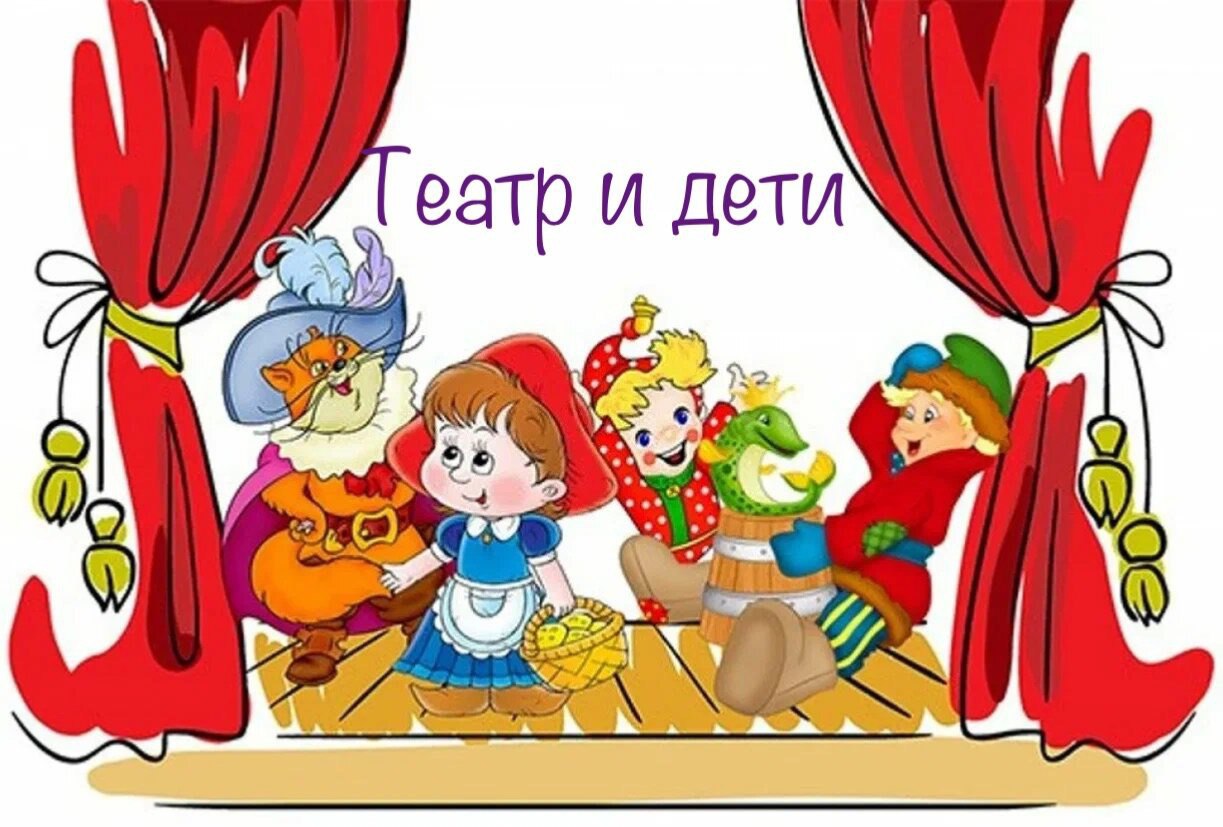 Информационная карта программыПояснительная записка       Сегодня учреждения образования одним из своих приоритетных направлений определяют организацию такого отдыха в каникулы, при котором учащиеся смогли бы хорошо отдохнуть, воплотить свои собственные планы, обнаружить у себя нераскрытые таланты, реализовать свои собственные интересы. Для создания оптимальных условий для полноценного отдыха детей была разработана данная программа художественного направления для детей и подростков «Театр и дети».Разработка данной программы организации летнего каникулярного отдыха, оздоровления и занятости детей была вызвана:повышением спроса родителей и детей на организованный отдых детей,обеспечением первых проб театральной деятельности в школе,модернизацией старых форм работы и введением новых, необходимостью использования богатого творческого потенциала воспитанников и педагогов в реализации цели и задач программы.Программа универсальна, так как может использоваться для работы с детьми из различных социальных групп, разного возраста, уровня развития и состояния здоровья, в учреждениях разного типа (в общеобразовательных, в учреждениях дополнительного образования).Цель программыСоздание условий для организованного отдыха учащихся в летний период, посредством знакомства с видами театра и формирование у детей интереса к театру и совместной театрализованной деятельности.Задачи программы:создать в образовательном пространстве увлекательную игровую модель, способствующую позитивной социализации детей в условиях лагеря;создать образовательное пространство, позволяющее расширить кругозор детей и подростков в области театрального искусства; формировать культурное поведение, санитарно-гигиеническую культуру, навыки общения и толерантности;формирование коллектива сверстников, объединённых общей идеей. Отличительные особенности программы      Программа «Театр и дети» создана на основе:1. Конституция Российской Федерации; 2. Закон РФ "Об образовании" от 29 декабря 2012 года № 273-ФЗ; 3. Федеральный закон от 24 июля 1998 года №124-ФЗ "Об основных гарантиях прав ребенка в Российской Федерации".4. "Основные направления развития государственной системы профессиональной ориентации и психологической поддержки населения в Российской Федерации". Постановление Минтруда России от 29.08.1995 г. № 47; 5. "Положение о профессиональной ориентации и психологической поддержке населения в Российской Федерации от 27.09.1996 г. № 1; 6. Постановление Минтруда России от 27 сентября 1996 г. N 1 "Об утверждении Положения о профессиональной ориентации и психологической поддержке населения в Российской Федерации";7.Приказ Минтруда России от 23 августа 2013 г. N 380н "Об утверждении федерального государственного стандарта государственной услуги по организации профессиональной ориентации граждан в целях выбора сферы деятельности (профессии), трудоустройства, прохождения профессионального обучения и получения дополнительного профессионального образования", направленный на обеспечение единства, полноты, качества предоставления и равной доступности государственной услуги по организации профессиональной ориентации граждан, в том числе имеющих ограничения жизнедеятельности и инвалидность;8.Минобрнауки России от 02.02.2016 N ВК-163/07 "О направлении методических рекомендаций" (вместе с "Методическими рекомендациями по подготовке и организации профессионального ориентирования обучающихся с инвалидностью и ОВЗ в инклюзивных школах".Программа ориентирована на системный подход к решению проблемы привлечения детей к театральной деятельности.Реализация программы предполагает временной состав отрядов   обучающихся в возрасте  от 7  до 14 лет. По продолжительности программа является краткосрочной, т.е. реализуется в течение 14 дней.Основными методами организации деятельности лагеря является: - методы организации деятельности (конкурсы, мастер-классы и т.д.).- метод игры. Игра позволяет прожить различные социальные роли, что обогащает социальный опыт детей и подростков.Методы театрализации. Сценическая игра – не просто ролевая игра, игра не только «для себя», но и зрителей, которым что-то показывают, рассказывают, убеждают. Тем самым, игра приобретает черты общественной деятельности, а проживая ту или иную роль, острее приходишь к осмыслению нравственных законов жизни.Содержание программы: Каждый день лагерной смены включает в себя следующие блоки:Обучающий блок.Формы работы:- индивидуальны е, обеспечивающие выбор элементов педагогической системы, а также темпа воспитательной деятельности с учётом индивидуальных различий детей, уровня развития их способностей и потенциальных возможностей;- групповые, благодаря которым ребёнок приобретает опыт группового взаимодействия и отрабатывает навыки сотрудничества, взаимной ответственности, конструирования межличностных отношений в совместной деятельности. Добавим, что сочетание индивидуальных и групповых форм деятельности отвечает естественным потребностям ребёнка принадлежать к какой-то группе и проявлять индивидуальность;- коллективные формы, способствующие объединению усилий участников работы, в результате чего удаётся выполнить работу, превосходящую по объему и сложности труда детей, работающих индивидуально, хотя бы и той же численностью.2. Практический блок.Формы работы:Линейка – организованная форма работы в лагере, предполагающая построение участников смены и сообщения им важной информации.Сюжетно-ролевая игра – одна из разновидностей игры, которая построена на погружение в определенный сюжет, проводимая в режиме реального времени.лекции;3. Творческий блок.Формы работы:Коллективное творческое дело – организация яркого, наполненного творчеством и товариществом, мечтой и фантазией общеотрядное и общегрупповое дело, целью которого является создание какого-либо объекта.Конкурс – личное или командное соревнование, организованное с целью выявления лучших участников, лучшего исполнителя, лучшей работы и т.д.Флэшмоб – в переводе с английского «быстрая толпа», «вспышка» толпы», «мгновенная толпа». Сбор людей с целью проведения одноразовой акции. Это заранее спланированная массовая акция, в которой большая группа людей внезапно появляется в общественном месте, в течение нескольких минут они выполняют заранее оговоренные действия абсурдного содержания (по сценарию) и затем одновременно быстро расходятся в разные стороны, как ни в чем не бывало.Ресурсное обеспечение программыКадровое обеспечение    Учителя начальной школы, учителя физической культуры, школьная медицинская сестра, учителя-предметники, классные руководители;Материально-техническое обеспечение    Спортивный инвентарь школы, медицинская аптечка, методическая и дополнительная литература из библиотечного фонда школы, музыкальная колонка, микрофоны, компьютеры, мультимедийный проектор, экран. Материалы для проведения мероприятий, мастер-классов, оформления и творчества детей. Канцелярские принадлежности. Механизм реализации программыХудожественная смена «Театр и дети»  построена по принципу модульной системы. Каждый модуль соответствует  определенному  направлению театрального искусства.1 модуль (с 09.06.2023 по 14.06.2023) - «Настольный кукольный театр» 2 модуль (с 15.06.2031 по 16.06.2023) - «Театр на плоской картинке»3 модуль (с 17.06.2023 по 19.06.2023) - «Пальчиковый театр»4 модуль (с 20.06.2023 по 21.06.2023) - «Театр масок»5 модуль (с 22.06.2023 по 23.06.2023) - «Конусный театр»24.06.2023 – подготовка к финальным спектаклям.26.06. – демонстрация финальных спектаклей воспитанникам дошкольной группы детского сада. Ожидаемые результаты:Личностные результаты.У учеников будут сформированы:потребность сотрудничества со сверстниками,  доброжелательное отношение к сверстникам, бесконфликтное поведение,  стремление прислушиваться к мнению одноклассников;целостность взгляда на мир средствами литературных произведений;этические чувства, эстетические потребности, ценности и чувства на основе опыта слушания и заучивания произведений художественной литературы;осознание значимости занятий театральным искусством для личного развития.Метапредметными результатами изучения курса  является формирование следующих универсальных учебных действий (УУД).Регулятивные УУД:Обучающийся научится:понимать и принимать учебную задачу, сформулированную учителем;планировать свои действия на отдельных этапах работы над пьесой;осуществлять контроль, коррекцию и оценку результатов своей деятельности;анализировать причины успеха/неуспеха, осваивать с помощью учителя позитивные установки типа: «У меня всё получится», «Я ещё многое смогу».Познавательные УУД:Обучающийся научится:пользоваться приёмами анализа и синтеза при чтении и просмотре видеозаписей, проводить сравнение и анализ поведения героя;понимать и применять полученную информацию при выполнении заданий;проявлять индивидуальные творческие способности при сочинении рассказов, сказок, этюдов, подборе простейших рифм, чтении по ролям и инсценировании.Коммуникативные УУД:Обучающийся научится:включаться в диалог, в коллективное обсуждение, проявлять инициативу и активностьработать в группе, учитывать мнения партнёров, отличные от собственных;обращаться за помощью;формулировать свои затруднения;предлагать помощь и сотрудничество;слушать собеседника;договариваться о распределении функций и ролей в совместной деятельности, приходить к общему решению;формулировать собственное мнение и позицию;осуществлять взаимный контроль;адекватно оценивать собственное поведение и поведение окружающих.Предметные результаты:Учащиеся научатся:читать, соблюдая орфоэпические и интонационные нормы чтения;выразительному чтению;различать произведения по жанру;развивать речевое дыхание и правильную артикуляцию;видам театрального искусства, основам актёрского мастерства;сочинять этюды по сказкам;умению выражать разнообразные эмоциональные состояния (грусть, радость, злоба, удивление, восхищение)Предполагается продолжение реализации программы лагерной смены «Театр и дети» во внеурочной деятельности в новом учебном году.План работыпришкольного оздоровительного лагеря с дневным пребыванием детей профильной смены «Поколение.RU»с 09.06.2023г. по 26.06.2023г.Оценка эффективности программы      Система контроля организации лагерной смены складывается из двух направлений: внешний и внутренний контроль организации деятельности лагеря;контроль реализации целей и задач программы.     Для оценки результатов программы запланированы мониторинговые исследования показателей эффективности реализации каждого из этапов. По результатам сравнительного анализа показателей каждого из этапов будет производится оценка эффективности программы в целом.Критерии эффективности:эмоциональное состояние детей;личностный рост;физическое и психологическое здоровье;приобретение опыта общения со сверстниками;самореализация в творческой и познавательной деятельности;благоприятный психологический климат в детском и взрослом коллективах;удовлетворенность детей.     Для оценки эффективности данной программы с воспитанниками лагеря  запланировано анкетирование.ПРИЛОЖЕНИЕПриложение 1Режим дня пришкольного лагеря  «Поколение. RU» с дневным пребыванием детейна базе МБОУ  «Крутоярская СОШ»8.00 - 8.15 - Прием детей;8.15 – 8.30 - Утренняя зарядка;8.30 – 9.00 - Линейка. План на день. Беседа по охране здоровья;9.00 - 9.30 - Завтрак;9.30 – 10.00  - Оздоровительные процедуры.10.00 - 11.00 - Отрядные дела (конкурсы, игры, викторины, творческие мероприятия);11.00 - 12.00 - Спортивно-оздоровительный час12.00 - 12.30 - Обед;12.30 - 13.00 - Оздоровительные процедуры.13.00 - 13.45– Общелагерное дело (конкурсы, игры, викторины, творческие мероприятия);13.45 – 14.00 - Операция «Уют»;14.00 - Уход детей                                        Муниципальное  бюджетное общеобразовательное учреждение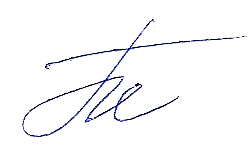                            "Крутоярская средняя общеобразовательная школа"                         село КрутоярУтверждено            ________И.И. Похабова"10" февраля 2023г.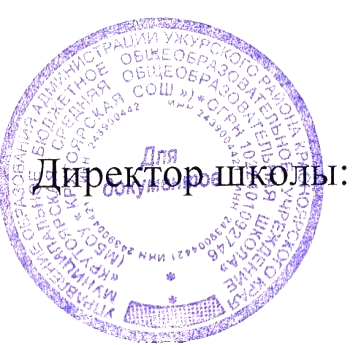 1Полное название программыКраткосрочная дополнительная общеразвивающая программа для организации отдыха и оздоровления детей «Старт в науку» на базе МБОУ «Крутоярская СОШ» Ужурского района2Цель программыСоздание условий для организованного отдыха учащихся в летний период, посредством знакомства с видами театра и формирование у детей интереса к театру и совместной театрализованной деятельности.3Направление деятельностиХудожественное направление  с элементами физкультурно-спортивной деятельности. 4Краткое содержание программыВ основе идеи летнего лагеря- эффективно построенная система по самореализации ребенка через включение в разнообразные   виды деятельности по знакомству с разными видами театра и получение первых практических умений в мире театра. 5Общеобразовательное учреждение, представившее программуМуниципальное бюджетное общеобразовательное учреждение "Крутоярская средняя общеобразовательная  школа" село Крутояр, Ужурского района, Красноярского края6Адрес, телефонКрасноярский край, Ужурский район с. Крутояр ул. Главная д.28 8923-302-82-327Место реализацииЛетний пришкольный оздоровительный лагерь с дневным пребыванием детей «Театр и дети» на базе МБОУ «Крутоярская СОШ» Ужурского района8Количество, возраст обучающихся56 человекс 7 до 14лет9Сроки проведения, количество сменI смена – с 09.06. 2023г. – 26.06. 2023г. (14 дней)«Настольный кукольный театр» «Настольный кукольный театр» «Настольный кукольный театр» «Настольный кукольный театр» 1 день.  9 июня2 день. 10  июня3 день. 13 июня4 день. 14 июня «Настольный кукольный театр»– Презентация «Бумажный театр»– Изготовление бумажных персонажей сказки «Колобок»– Разучивание ролейИтоги дня«Настольный кукольный театр» - Презентация «Театр из природного материала»– Изготовление бумажных персонажей сказки «Курочка-ряба»– Разучивание ролейИтоги дня«Настольный кукольный театр»  - Презентация «Магнитный театр– Изготовление бумажных персонажей сказки «Три медведя»– Разучивание ролейИтоги дня«Настольный кукольный театр»- Генеральная репетиция- Настольный спектакль в гостях у детского садаИтоги дня«Театр на плоской картинке»«Театр на плоской картинке»«Пальчиковый театр»«Пальчиковый театр»5 день. 15 июня6день. 16 июня7 день. 17 июня8 день. 19 июня«Театр на плоской картинке»Презентация «Театр на плоской картинке»– Изготовление бумажных персонажей сказки «Репка»– Разучивание ролей- Итоги дня«Театр на плоской картинке»	 -  Генеральная репетиция- Настольный спектакль в гостях у детского садаИтоги дня«Пальчиковый театр»– Презентация «Пальчиковый театр»– Изготовление бумажных персонажей сказки «Теремок»– Разучивание ролейИтоги дня«Пальчиковый театр»– Изготовление бумажных персонажей сказки «Где обедал воробей?»– Разучивание ролейИтоги дня«Театр масок»«Театр масок»«Конусный театр»«Конусный театр»9день.  20 июня10 день. 21 июня11день. 22 июня12 день. 23 июня«Театр масок»– Презентация «Театр масок»– Изготовление бумажных персонажей сказки «Гуси-лебеди »– Разучивание ролейИтоги дня«Театр масок»– Изготовление бумажных персонажей сказки «Гуси-лебеди »– Разучивание ролейИтоги дня«Конусный театр»– Презентация «Конусный театр»– Изготовление бумажных персонажей сказки «Колобок»– Разучивание ролейИтоги дня«Конусный театр»– Изготовление бумажных персонажей сказки «Колобок»– Разучивание ролейИтоги дня«Генеральная репетиция» -  «Занавес!»«Генеральная репетиция» -  «Занавес!»«Генеральная репетиция» -  «Занавес!»«Генеральная репетиция» -  «Занавес!»13 день. 24июня14 день. 26 июня14 день. 26 июня14 день. 26 июня«Генеральная репетиция» 1. Презентация афиши.2. Работа творческих мастерских.3. Конкурсно-игровая программа «Театральный флэш-моб»  «Занавес!»1.Развлекательная программа «Занавес!»2. Торжественная линейка, посвященная закрытию лагеря. Подведение итогов лагерной смены.3. Отрядный огонек «Занавес!»1.Развлекательная программа «Занавес!»2. Торжественная линейка, посвященная закрытию лагеря. Подведение итогов лагерной смены.3. Отрядный огонек «Занавес!»1.Развлекательная программа «Занавес!»2. Торжественная линейка, посвященная закрытию лагеря. Подведение итогов лагерной смены.3. Отрядный огонек